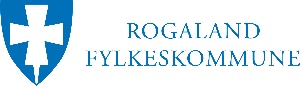 OPPGAVER OG VURDERINGSKRITERIER TIL FAGPRØVENI GRAFISK PRODUKSJONSTEKNIKKVURDERINGSKRITERIERPLANLEGGINGog begrunnelserArbeidsoppgaver med konkretiseringNotater jfr vurderingskriterier Notater jfr vurderingskriterier Notater jfr vurderingskriterier Notater jfr vurderingskriterier PLANLEGGINGog begrunnelserArbeidsoppgaver med konkretiseringIkke beståttBeståttBestått meget godtKommentarerPLANLEGGINGog begrunnelserArbeidsbeskrivelserPLANLEGGINGog begrunnelserFremdriftsplan for arbeidetPLANLEGGINGog begrunnelserHMSPLANLEGGINGog begrunnelserValg av maskiner og utstyrPLANLEGGINGog begrunnelserPLANLEGGINGog begrunnelserPLANLEGGINGog begrunnelserGJENNOMFØRINGav eget faglig arbeidArbeidsoppgaver med konkretiseringNotater jfr vurderingskriterier Notater jfr vurderingskriterier Notater jfr vurderingskriterier Notater jfr vurderingskriterier GJENNOMFØRINGav eget faglig arbeidArbeidsoppgaver med konkretiseringIkke beståttBeståttBestått meget godtKommentarerGJENNOMFØRINGav eget faglig arbeidBehandling og bruk av materialer, maskiner, verktøy og utstyr GJENNOMFØRINGav eget faglig arbeidOrden og ryddighet på arbeidsplassenGJENNOMFØRINGav eget faglig arbeidBruk av prosedyrer og standarderGJENNOMFØRINGav eget faglig arbeidHMS GJENNOMFØRINGav eget faglig arbeidFremdrift i henhold til plan GJENNOMFØRINGav eget faglig arbeidFagmessig utførsel GJENNOMFØRINGav eget faglig arbeidProblemløsningsevne VURDERINGav eget faglig arbeidArbeidsoppgaver med konkretiseringNotater jfr vurderingskriterier Notater jfr vurderingskriterier Notater jfr vurderingskriterier Notater jfr vurderingskriterier VURDERINGav eget faglig arbeidArbeidsoppgaver med konkretiseringIkke beståttBeståttBestått meget godtKommentarerVURDERINGav eget faglig arbeidGjennomføring av arbeid i henhold til plan og tid VURDERINGav eget faglig arbeidEventuelle HMS- og kvalitetsavvik VURDERINGav eget faglig arbeidKunne noe vært gjort annerledes?VURDERINGav eget faglig arbeidHva er du fornøyd med og hva er du mindre fornøyd med? VURDERINGav eget faglig arbeidForslag til forbedring VURDERINGav eget faglig arbeidDOKUMENTASJON av eget faglig arbeidArbeidsoppgaver med konkretiseringNotater jfr vurderingskriterier Notater jfr vurderingskriterier Notater jfr vurderingskriterier Notater jfr vurderingskriterier DOKUMENTASJON av eget faglig arbeidArbeidsoppgaver med konkretiseringIkke beståttBeståttBestått meget godtKommentarerDOKUMENTASJON av eget faglig arbeidBilder DOKUMENTASJON av eget faglig arbeidPrøver fra opplagetDOKUMENTASJON av eget faglig arbeidPlanleggingsdelenDOKUMENTASJON av eget faglig arbeidHMS DatabladDOKUMENTASJON av eget faglig arbeidDOKUMENTASJON av eget faglig arbeidPLANLEGGINGog begrunnelserVurderingskriterierVurderingskriterierVurderingskriterierPLANLEGGINGog begrunnelserIkke beståttBeståttBestått meget godtPLANLEGGINGog begrunnelserPlanleggingen er uklar eller svært mangelfull. Manglende forståelse for tidsbruk. Nødvendige hensyn til HMS er utelattFeil valg av maskinDet er utarbeidet en framdriftsplan der tidsbruk og valg av utstyr og metoder inngår.Nødvendige hensyn til HMS, gjeldende regelverk og prosedyrer er ivaretatt.Riktig valg maskinPlanleggingen er godt gjennomarbeidet og strukturert med en detaljert og realistisk framdriftsplan. Forhold knyttet til HMS er nøye vurdert.Riktig valg av maskin, basert på en faglig vurderingFremstillingen er systematisk og oversiktlig.GJENNOMFØRINGav eget faglig arbeidVurderingskriterierVurderingskriterierVurderingskriterierGJENNOMFØRINGav eget faglig arbeidIkke beståttBeståttBestått meget godtGJENNOMFØRINGav eget faglig arbeidSliter med å fullføre innenfor forventet tidsramme.Feil bruk av utstyrOppgaven er ikke i tråd med prosedyrer og standarder.Bryter regler for HMS.Sluttproduktet er utilstrekkelig og vil være vanskelig å levere videre til kunden. Større avvik på valsejusteringKandidaten viser liten evne til samarbeid og kommunikasjon.Fått praktisk hjelp av andre til gjennomføringen på noe som ikke var avtaltArbeidet fullføres i tråd med fremdriftsplanBehersker maskiner og utstyrArbeidet utføres i tråd med prosedyrer og standarder.Følger bedriftens HMS reglerSluttproduktet ligger på et godt faglig nivå. Noe avvik på valsejusteringKandidaten viser at han kan samarbeide og kommunisere godt med kolleger.Arbeider strukturert, systematisk og effektivt og i tråd med fremdriftsplan. Behersker maskiner og utstyr og viser stor faglig bredde- og dybdekunnskap. Arbeidet utføres sikkert, nøyaktig og selvstendig i tråd med prosedyrer og standarder. Følger bedriftens HMS reglerSluttproduktet ligger på et høyt faglig nivå i henhold til bransjens krav. Ingen avvik på valsejusteringKandidaten samarbeider og kommuniserer meget godt med kolleger. Viser kreativitet og finner gode løsningerVURDERINGav eget faglig arbeidVurderingskriterierVurderingskriterierVurderingskriterierVURDERINGav eget faglig arbeidIkke beståttBeståttBestått meget godtVURDERINGav eget faglig arbeidEgenvurderingen mangler eller avdekker manglende forståelse for grunnleggende prinsipper i faget.Mangler forståelse for egne feil. Egenvurdering ikke i samsvar med utførelse.Egenvurderingen viser grei oversikt og forståelse for fagetKandidaten har forslag til forbedringer i forhold til eget arbeid.Egenvurderingen uttrykker god innsikt i faget. Kandidaten evner å reflektere over eget fag, og uttrykker særskilt god fagkompetanse.Kan kommunisere godt om faglige løsninger, forbedringer og utfordringer.DOKUMENTASJONav eget faglig arbeidVurderingskriterierVurderingskriterierVurderingskriterierDOKUMENTASJONav eget faglig arbeidIkke beståttBeståttBestått meget godtDOKUMENTASJONav eget faglig arbeidDokumentasjonsdelen er mangelfull eller ikke levert.Dokumentasjonsdelen er komplett.Dokumentasjonsdelen er komplett og kandidaten fremlegger relevant dokumentasjon utover det som er forventet.